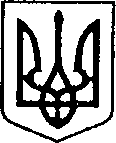 УКРАЇНАЧЕРНІГІВСЬКА ОБЛАСТЬН І Ж И Н С Ь К А    М І С Ь К А    Р А Д АВ И К О Н А В Ч И Й    К О М І Т Е ТР І Ш Е Н Н Я   від  12 липня 2018 р.		 м. Ніжин		                                         № 221Про розгляд матеріалів опікунської ради         Відповідно до статей 34, 42, 52, 53, 59, 73 Закону України “Про місцеве самоврядування в Україні”, Регламенту виконавчого комітету Ніжинської міської ради Чернігівської області VІІ скликання, затвердженого рішенням виконавчого комітету Ніжинської міської ради від 11.08.2016 р. №220, протоколу засідання опікунської ради від 06.07.2018 та розглянувши заяви громадян, виконавчий комітет міської ради вирішив:1.На підставі статей 60, 63 Цивільного кодексу України затвердити 1.1. Подання органу опіки та піклування про те, що ПІП, (19.03.1977 р. н.,) можливо призначити опікуном над недієздатною особою ПІП, (07.02.1976 р. н.).1.2.Подання органу опіки та піклування про те, що ПІП, (28.04.1977 р. н.,) можливо призначити опікуном над недієздатним особою ПІП, (20.08.1980 р. н.).2. На підставі пункту 18 Правил реєстрації місця проживання, пункту 1.7 Правил опіки та піклування надати дозвіл ПІП, (21.10.1954 р. н.,) від імені недієздатної особи ПІП, (17.04.1985 р. н.,) опікуном якої вона є відповідно до рішення Ніжинського міськрайонного суду від ( конфіденційна інформація) надати згоду на реєстрацію місця проживання неповнолітньої особи ПІП, (02.07.2003 р.н.,) за адресою: (конфіденційна інформація) у м. Ніжині, в якій 1\3 частини належить недієздатній ПІП, (17.04.1985 р. н.,) відповідно до свідоцтва про право власності на житло від (конфіденційна інформація). При цьому права та інтереси недієздатної не будуть порушені.3.  Начальнику служби у справах дітей Рацин Н.Б. забезпечити оприлюднення даного рішення на офіційному сайті міської ради протягом 5 робочих днів з дня його прийняття.4. Контроль за виконанням рішення покласти на заступника міського                                                                                                                          голови з питань діяльності виконавчих органів ради Алєксєєнка І.В.Міський голова                                                                              А.В.  Лінник